11th Annual Deerbrook RumbleMotorcycle Ride on Aug. 5th 2023And ATV & UTV Poker run 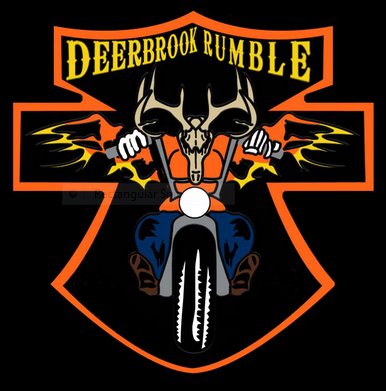 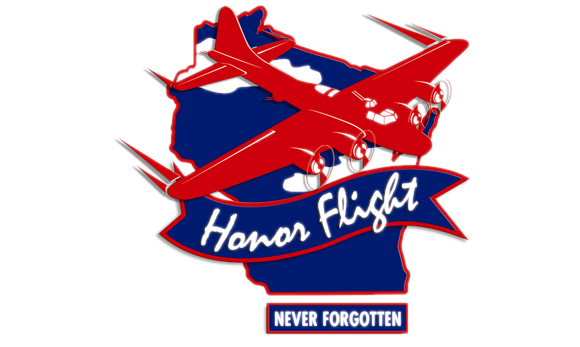 Proceeds go to Never Forgotten Honor Flight!! Ride will start at Held’s Bar in Deerbrook WI. Intersection of County Rds. H, I & C. in Langlade County. Bar will open at 9:30 am to take registration; cost is $25 per bike & $5 for a passenger. Motorcycles will depart at 11:00am. and returning to MC Festival Grounds by 5:30 pm for fun, raffles and live music staring 8:00pm to 12:?? (Band Honky Tonk Highway). Free primitive camping is available so everyone can have fun and enjoy the party!! ATV’s and UTV’s will have multiple starting places and return at 5:30 pm to MC Festival Grounds. Please contact Fisher’s bar for details.  For more information contact, Held’s Bar @ 715-623-2743 Kevin Ashby @ 715-627-2121 or kb.team98@hotmail.com  ATV & UTV contact Fisher’s Bars (715) 873-4561Maps & directions available if needed.Like us on Facebook!